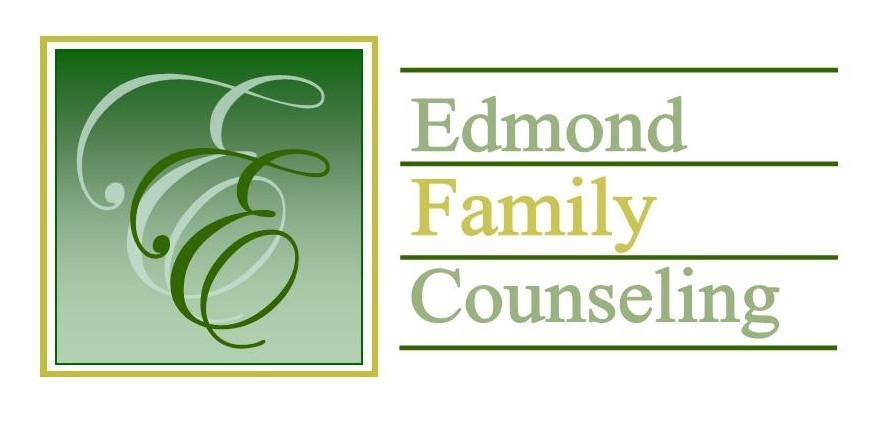 Edmond Family Counseling is committed to strengthening families and our community by championing mental health through prevention, education, and counseling.July Meeting AgendaMEETING DATE:  July 26th, 2022      12:00 to 1:00 pmTherapist Showcase: Sheila Stinnett, LPC1.	Call to Order: President- Tim Bridges2. 	Consent Agenda: Remember anything in this section can be removed, discussed and      	voted on separately.a.	June Meeting Minutesb.	July Director’s Report (Summary of Director’s activities since last    					board mtg.)c.	July Administrative Manager’s Report (Summary of Administrative 					Manager’s activities since last board mtg.)d.	June Statistical Reporte.	Public Relations Coordinator’s Reportf.	Quarterly Reports for 4th Quarter of FY 20223.	Old Business	a.	Reminder of zoom meeting with Bob Peterson on Friday, July 29th at 11:00 am to 		to discuss board portal	b.	Update on agency external financial auditor	c.	Possible consideration and vote to approve leasing a safety deposit box from 	Citizens Bank4.	New Businessa.	Possible consideration and vote to approve adding Chelsea Bradshaw to the EFC boardb.	Possible consideration and vote to approve OJA contract revisionsc.	Possible consideration and vote to approve revisions to the FY 2023 revenue and operational budgetd.	Possible consideration and vote to approve FY 2023 CARC contract and MOU with Edmond Juvenile Courte.	Possible consideration and vote to approve FY 2023 contract with Boulevard Academy5.	Board Resources – Sheila StinnettPresentation and vote to approve FY’23 EFC board slate of officersReminder of annual board meetingLegislative focus of the month- Kathy Matthews6.	Committee Reports:	a.	Financial Committee Possible consideration and vote to approve June 2022 Treasurer’s Report	b.   	Hope for Families             c.   	Fundraising- Sheila Stinnettd.   	Public Relations and Be Edmond- Sheila Stinnette.	Professional Development & Oversight Committee- Sarah Brown7. 	New Business- (In accordance with the Open Meeting Act, new business is defined as 	any matter not known about or which could not have been reasonably foreseen prior 	to the time of posting the agenda.)8. 	AdjournmentLunch will be provided by EFC for July 2022      Please call 341-3554 & leave a message if you are unable to attend     EFC Board Meeting agenda posted in the EFC lobby July 22, 2022EFC participates in Amazon Smiles